Информация о планируемых мероприятиях 01.06.2020 г.– День защиты детей.Зав. отделом образования                       И.В. БольшаковаИсп. А.В. ВоронцоваТел: 2-13-25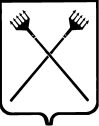 ОТДЕЛ ОБРАЗОВАНИЯАДМИНИСТРАЦИИ ЧУХЛОМСКОГОМУНИЦИПАЛЬНОГО РАЙОНАКОСТРОМСКОЙ ОБЛАСТИул. Советская, д. . Чухлома, 157130тел. (49441)2-13-25, факс 2-13-57e-mail: chuh-roo@yandex.ru ОКПО 02108575 ОГРН 1024401433913 ИНН/КПП 4429001055/442901001от «18» мая 2020 г. № 400на №  от «  »  2020 г.№ п/пНаименование ОУМероприятие, форма проведенияДата Ответственный Категория участников01.06.2020 г. – День защиты детей01.06.2020 г. – День защиты детей01.06.2020 г. – День защиты детей01.06.2020 г. – День защиты детей01.06.2020 г. – День защиты детей01.06.2020 г. – День защиты детей123МКОУ Чухломская средняя школа им. А.А. Яковлева«Вместе весело шагать»Видеопоздравление сказочных героев.«Детство своими словами»Видеоколлаж«Что я знаю о моей родине» викторина1 июняС 24 мая по 1 июняС 24 мая по 1 июняПрихожева Л.К.Классные руководителиДружинина Л.Н.Виссарионова М.М.Классные руководителипедкласс1-3 кл4-6 кл4МКОУ Судайская средняя школа им. Н.Ф. ГусеваКонкурс фотоколлажей «Ура! Лето!»Руководитель кружка («Точка роста»)1-11 классы, родители5Выставка рисунков о летеРуководитель кружка («Точка роста»)1-11 классы, родители6МКОУ Введенская средняя школа имени В.З. ЕршоваПросмотр детских фильмов.Конкурс рисунков «Пусть всегда будет мир!»»1.06.2020Зиновьева Е.А.1-4,5-8 классы7МКОУВигская средняя  школа«Праздник в волшебной стране - Детство» - Театрализованная игровая программа.01 июняПедагог организатор совместно с домом культуры и библиотекойУчащиеся 15 человек8МКОУ Жаровская основная школа им. М. М. ПлатоваИгровая программа «Детство – это мы»Конкурс рисунков «Здравствуй, лето!»01.06.2020Заместитель директора по УВР Крылова И.М.Учитель начальных классов Сухарева Т.В.Учащиеся 2-8кл9МКОУ Турдиевская основная школаАкция «Подари улыбку другу» (смайлики)1 июня Агейкина ЛВ3, 6, 8 классы10Изготовление  коллажей на тему: «Детство – это мы!»1 июня Агейкина ЛВ3, 6, 8 классы11МКОУ Нагорская основная школаПусть всегда будет солнце! - конкурс стихов1 июняМолчанова О.И.Учащиеся 5 класса12МКОУ Повалихинская начальная школаС 31 мая по 1 июня запускается флеш–моб «Улыбашки». Каждому желающему нужно сфотографироваться, обязательно с улыбкой и как можно веселее. 01.06.20 г.Глушкова Е.В.Учащиеся 2-4 класс13Спортивно-развлекательная программа«Разноцветное лето»01.06.20 гГлушкова Е.В.Учащиеся 2-4 класс14МКОУ Фёдоровская начальная  школаПраздничная программа для детей «Давайте за руки возьмёмся!»  01.06.2020 г.Крюкова Г.В.Ершова О.В.- работники культуры1-4 кл,15Конкурс рисунков на асфальте.01.06.2020 г.Крюкова Г.В.Ершова О.В.- работники культуры1-4 кл,16«Детство- волшебная страна»   м/м презентация-викторина01.06.2020 г.Крюкова Г.В.Ершова О.В.- работники культуры1-4 кл,